Directorio de Agencias de PRDirectorio de Municipios de PRDirectorio de Agencias FederalesSBA - PRSBA - US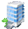 Dirección Física Dirección PostalTeléfonos / FaxHorario de ServicioOficina CentralOficina CentralOficina CentralOficina CentralUS Small Business Administration
409 3rd St, SW
Washington DC 20416US Small Business Administration
409 3rd St, SW
Washington DC 204166Tel: 1-800-827-5722 (Servicio al Cliente)  Tel: 1-800-659-2955 (préstamos por desastre)Lunes-Viernes9:00 am - 12:00 pm1:00 pm - 4:00 pm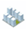 Oficinas de Servicio a través de Puerto RicoOficinas de Servicio a través de Puerto RicoOficinas de Servicio a través de Puerto RicoOficinas de Servicio a través de Puerto RicoPuebloDirección PostalTeléfonos / Fax Horario de ServicioSan JuanSan JuanSan JuanSan Juan273 Ave. Ponce de LeónScotiabank Suite 510Hato Rey, PR 00917 273 Ave. Ponce de LeónScotiabank Suite 510Hato Rey, PR 00917Tel:  (787) 766-5572Tel:  (787) 766-5683Fax:  (787) 766-5309 Lunes-Viernes8:00 am - 4:30 pm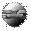 Otros Enlaces